24. Izrael i Juda – podzielone królestwaPoznasz:- wydarzenia związane z podziałem królestwa izraelskiego po śmierci króla Salomona- do czego prowadzi brak porozumieniaPodział królestwa  Naród izraelski podzielony był na 12 pokoleń, których nazwy pochodziły od imion synów Jakuba, którego Bóg nazwał Izraelem. Po śmierci jednego z królów izraelskich - Salomona, tego, który wybudował Panu Bogu świątynię w Jerozolimie, doszło do rozłamu i podziału państwa.Po śmierci króla Salomona następcą na tronie miał zostać jego syn Roboam. Dlatego udał się do Sychem, by tam dokonała się koronacja. W imieniu 10 pokoleń izraelskich położonych w części północnej wystąpił Jeroboam, który poprosił nowo mianowanego króla o zmniejszenie podatków na rzecz dworu królewskiego, którymi obciążył ich Salomon. Król Roboam nie zgodził się. Wtedy doszło do podziału na dwa królestwa (ok. 931 r. p.Chr.): Judy (ze stolicą w Jerozolimie; pokolenie Judy) i Izraela (ze stolicą początkowo w Sychem; obszar 10 pozostałych pokoleń)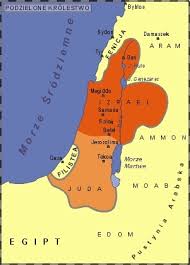 Pokolenie Lewiego nie miało ziemi – byli to kapłani, którzy zamieszkiwali wśród innych pokoleń). Inne nazwy po podziale to Królestwo Południowe(Juda)
 i Królestwo Północne(Izrael). Walki między tymi królestwami trwały jeszcze bardzo długo. Od tego momentu powstała mocna granica między królestwami i przemieszczanie się nie było już takie proste jak wcześniej. Króla dla narodu izraelskiego wybierał Bóg. Dlatego każdy władca miał być dla swoich poddanych tak dobry jak Bóg. Zadaniem króla było nie tylko opiekowanie się narodem, ale także przypominanie o Bogu i umacnianie wiary w Niego. Odpowiedz na pytania:– Dlaczego Izraelici musieli dużo pracować? – O co ludzie prosili swojego króla?  – Jaka była odpowiedź króla na prośby swoich poddanych? – Dlaczego Bogu nie mogło podobać się postępowanie króla? Rozwiąż krzyżówkę ćw. 2 str. 50Zapamiętaj:Przyczyną podziału królestwa była niesprawiedliwość i wykorzystywanie pracy innych ludzi. Bóg dziś mówi do nas, że:Konflikt i brak porozumienia prowadzą do podziałów, które utrudniają życie ludziom, a nawet prowadzą do nienawiści. Natomiast sprawiedliwe traktowanie bliskich osób przybliża nas do Boga.Szacunek jest podstawą w relacjach międzyludzkich.Kogo powinniśmy obdarzać szacunkiem? - ćw. 3, 4 i 5 str. 51SZACUNEK – każdemu człowiekowi należy okazywać szacunek, bo każdy człowiek został stworzony na obraz i podobieństwo Boga. Okazując szacunek, stwarzamy szansę, że będziemy żyli z innymi w zgodzie. Tego chce od nas Bóg, dając nam Przykazanie Miłości.